Повестка о вызове в военкомат 	Призывники обязаны явиться в указанные в повестке военного комиссариата время и место на медицинское освидетельствование, заседание призывной комиссии или для отправки в воинскую часть для прохождения военной службы, а также находиться в военном комиссариате до начала военной службы. 	Законодательством за призывниками закреплена обязанность по получению повестки военного комиссариата под расписку. Повестки вручаются гражданам работниками военного комиссариата или по месту работы (учебы) гражданина руководителями, другими ответственными за военно-учетную работу должностными лицами (работниками) организаций. В повестках должны быть указаны правовые последствия невыполнения гражданами изложенных в них требований. 	Вручение повесток призывникам производится под расписку работниками отделов (муниципальных) (органов местного самоуправления поселений и органов местного самоуправления городских округов на территориях, на которых отсутствуют отделы (муниципальные) или по месту работы (учебы) призывника руководителями, другими должностными лицами (работниками) организаций, как правило, не позднее, чем за 3 дня до срока, указанного в повестке.За неявку по повестке предусмотрена административная и уголовная ответственность.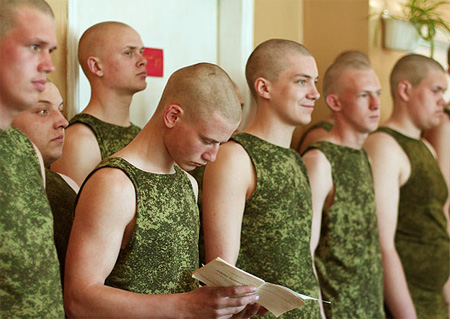 